АДМИНИСТРАЦИЯВИЛЕГОДСКОГО МУНИЦИПАЛЬНОГО ОКРУГААРХАНГЕЛЬСКОЙ ОБЛАСТИПОСТАНОВЛЕНИЕ15.04.2021                                                                                                     № 68-нпс. Ильинско-ПодомскоеОб утверждении административного регламентапредоставления муниципальной услуги «Выдача разрешения на отклонение от предельных параметров разрешенного строительства, реконструкции объектов капитального строительства, расположенных на территории Вилегодского муниципального округа»В соответствии со статьей 13 Федерального закона от 27 июля 2010 года № 210-ФЗ «Об организации предоставления государственных и муниципальных услуг», руководствуясь статьей 40 Градостроительного кодекса Российской Федерации от 29 декабря 2004 года № 190-ФЗ, подпунктом 4 пункта 2 статьи 7 областного закона от 2 июля 2012 года № 508-32-ОЗ «О государственных и муниципальных услугах в Архангельской области и дополнительных мерах по защите прав человека и гражданина при их предоставлении», постановлением Правительства Российской Федерации от 26 марта 2016 года № 236 «О требованиях к предоставлению в электронной форме государственных и муниципальных услуг», Администрация Вилегодского муниципального округа Архангельской области п о с т а н о в л я е т:1.	Утвердить прилагаемый административный регламент предоставления муниципальной услуги «Выдача разрешения на отклонение от предельных параметров разрешенного строительства, реконструкции объектов капитального строительства, расположенных на территории Вилегодского муниципального округа».2.	Установить, что положения административного регламента в части, касающейся предоставления муниципальной услуги через многофункциональный центр предоставления государственных и муниципальных услуг и (или) привлекаемые им организации, применяются со дня вступления в силу соглашения о взаимодействии между Администрацией Вилегодского муниципального округа и многофункциональным центром предоставления государственных и муниципальных услуг и в течение срока действия такого соглашения.Установить, что в случаях, предусмотренных соглашением о взаимодействии между Администрацией Вилегодского муниципального округа и многофункциональным центром предоставления государственных и муниципальных услуг, административные действия, связанные с межведомственным информационным взаимодействием, предусмотренные административным регламентом, осуществляются уполномоченными работниками многофункционального центра предоставления государственных и муниципальных услуг и (или) привлекаемых им организаций. В этих случаях данные административные действия, предусмотренные административным регламентом, муниципальными служащими Администрации Вилегодского муниципального округа не осуществляются.3.	Установить, что положения административного регламента в части, касающейся предоставления муниципальной услуги через Архангельский региональный портал государственных и муниципальных услуг и Единый портал государственных и муниципальных услуг (функций), применяются со дня вступления в силу соглашения об информационном взаимодействии между Администрацией Вилегодского муниципального округа и администрацией Губернатора Архангельской области и Правительства Архангельской области и в течение срока действия такого соглашения.4.	Настоящее постановление опубликовать в муниципальной газете «Вестник Виледи» и разместить на официальном сайте Администрации Вилегодского муниципального округа Архангельской области в информационно-телекоммуникационной сети «Интернет» в разделе Муниципальные услуги.5.	Настоящее постановление вступает в силу со дня его официального опубликования.Глава Вилегодского муниципального округа	                                 А.Ю. АксеновАДМИНИСТРАТИВНЫЙ РЕГЛАМЕНТпредоставления муниципальной услуги «Выдача разрешения на отклонение от предельных параметров разрешенного строительства, реконструкции объектов капитального строительства, расположенных на территории Вилегодского муниципального округа»I. Общие положения1.1. Предмет регулирования административного регламента1.	Настоящий административный регламент устанавливает порядок предоставления муниципальной услуги «Выдача разрешения на отклонение от предельных параметров разрешенного строительства, реконструкции объектов капитального строительства, расположенных на территории Вилегодского муниципального округа» (далее – муниципальная услуга), и стандарт предоставления муниципальной услуги, включая сроки и последовательность административных процедур и административных действий Администрации Вилегодского муниципального округа (далее - Администрация) при осуществлении полномочий по предоставлению муниципальной услуги.2.	Предоставление муниципальной услуги включает в себя следующие административные процедуры:1)	регистрация запроса заявителя о предоставлении муниципальной услуги;2)	рассмотрение вопроса о предоставлении муниципальной услуги и принятие решения о выдаче результата предоставления муниципальной услуги;3)	выдача заявителю результата предоставления муниципальной услуги.3.	К административным процедурам (действиям), исполняемым многофункциональным центром предоставления государственных и муниципальных услуг и (или) привлекаемыми им организациями, относятся:прием заявления и документов;передача заявления и документов к нему в Администрацию;выдача документов, являющихся результатом предоставления муниципальной услуги.1.2. Описание заявителей при предоставлениимуниципальной услуги4.	Заявителями при предоставлении муниципальной услуги являются:1)	физические лица, являющиеся правообладателями земельных участков и (или) объектов капитального строительства на территории Вилегодского муниципального округа;2)	юридические лица (за исключением государственных органов и их территориальных органов, органов государственных внебюджетных фондов и их территориальных органов, органов местного самоуправления) являющиеся правообладателями земельных участков и (или) объектов капитального строительства на территории Вилегодского муниципального округа.5.	От имени заявителей, указанных в пункте 4 настоящего административного регламента, вправе выступать:1)	представитель физического лица при представлении доверенности, подписанной физическим лицом и оформленной в соответствии с гражданским законодательством Российской Федерации;2)	законный представитель физического лица (если последний не полностью дееспособен) при представлении документов, подтверждающих права законного представителя;3)	руководитель организации (юридическое лицо) при представлении документов, подтверждающих его полномочия;4)	представитель организации (юридического лица) при представлении доверенности, подписанной руководителем организации (юридического лица) или иным уполномоченным на это лицом в соответствии с законом и учредительными документами организации.Многофункциональный центр предоставления государственных и муниципальных услуг при представлении копии полученного от заявителя запроса о предоставлении нескольких государственных и (или) муниципальных услуг (комплексного запроса) (в случае, если муниципальная услуга не включена в перечень муниципальных услуг, предоставление которых посредством комплексного запроса не осуществляется).В случае оформления доверенности, подтверждающей правомочие на обращение за получением муниципальной услуги, в форме электронного документа доверенность, выданная организацией, удостоверяется усиленной квалифицированной электронной подписью правомочного должностного лица организации, а доверенность, выданная физическим лицом, – усиленной квалифицированной электронной подписью нотариуса.1.3. Требования к порядку информированияо правилах предоставления муниципальной услуги6.	Информация о правилах предоставления муниципальной услуги может быть получена:по телефону;по электронной почте;по почте путем обращения заявителя с письменным запросом о предоставлении информации;при личном обращении заявителя;на официальном сайте Администрации в информационно-телекоммуникационной сети «Интернет»;на Архангельском региональном портале государственных и муниципальных услуг (функций) и Едином портале государственных и муниципальных услуг (функций);в помещениях Администрации (на информационных стендах);в многофункциональном центре предоставления государственных и муниципальных услуг и (или) привлекаемых им иных организациях.7.	При информировании по телефону, по электронной почте, по почте (путем обращения заявителя с письменным запросом о предоставлении информации) и при личном обращении заявителя:1)	сообщается следующая информация:контактные данные Администрации (почтовый адрес, адрес официального сайта в информационно-телекоммуникационной сети «Интернет», номер телефона для справок, адрес электронной почты Администрации);график работы Администрации с заявителями в целях оказания содействия при подаче запросов заявителей в электронной форме;график работы Администрации с заявителями по иным вопросам их взаимодействия;сведения о порядке досудебного (внесудебного) обжалования решений и действий (бездействия) должностных лиц, муниципальных служащих администрации;2)	осуществляется консультирование по порядку предоставления муниципальной услуги.Ответ на телефонный звонок должен начинаться с информации о наименовании Администрации, в которую позвонил гражданин, должности, фамилии, имени и отчестве принявшего телефонный звонок муниципального служащего Администрации. Время разговора не должно превышать 10 минут (за исключением случаев консультирования по порядку предоставления муниципальной услуги в электронной форме). При невозможности муниципального служащего, принявшего телефонный звонок, самостоятельно ответить на поставленные вопросы, телефонный звонок должен быть переадресован (переведен) на другого муниципального служащего, либо позвонившему гражданину должен быть сообщен номер телефона, по которому можно получить необходимую информацию, или указан иной способ получения информации о правилах предоставления муниципальной услуги.Обращения заявителей по электронной почте и их письменные запросы рассматриваются в Администрации в порядке, предусмотренном Федеральным законом от 02 мая 2006 года № 59-ФЗ «О порядке рассмотрения обращений граждан Российской Федерации» и Федеральным законом от 09 февраля 2009 года № 8-ФЗ «Об обеспечении доступа к информации о деятельности государственных органов и органов местного самоуправления».8.	На официальном сайте Администрации в информационно-телекоммуникационной сети «Интернет» размещается следующая информация:текст настоящего административного регламента;контактные данные Администрации, указанные в пункте 7 настоящего административного регламента;график работы Администрации с заявителями в целях оказания содействия при подаче запросов заявителей в электронной форме;график работы Администрации с заявителями по иным вопросам их взаимодействия;образцы заполнения заявителями бланков документов;информация о порядке обращения за получением результата муниципальной услуги в электронной форме, в том числе образцы заполнения заявителями интерактивных электронных форм документов на Архангельском региональном портале государственных и муниципальных услуг (функций) и Едином портале государственных и муниципальных услуг (функций);порядок получения консультаций (справок) о предоставлении муниципальной услуги;сведения о порядке досудебного (внесудебного) обжалования решений и действий (бездействия) должностных лиц Администрации, муниципальных служащих предоставляющего муниципальную услугу.9.	На Архангельском региональном портале государственных и муниципальных услуг (функций) размещается:информация, указанная в пункте 8 настоящего административного регламента;информация, указанная в пункте 13 Положения о формировании и ведении Архангельского регионального реестра государственных и муниципальных услуг (функций) и Архангельского регионального портала государственных и муниципальных услуг (функций), утвержденного постановлением Правительства Архангельской области от 28 декабря 2010 года № 408-пп «О государственных информационных системах Архангельской области, обеспечивающих предоставление государственных услуг (исполнение функций) Архангельской области и предоставление муниципальных услуг (исполнение функций) муниципальных образований Архангельской области в электронной форме».10.	В помещениях Администрации (на информационных стендах) размещается информация, указанная в пункте 8 настоящего административного регламента.В многофункциональном центре предоставления государственных и муниципальных услуг и (или) привлекаемых им организациях предоставляется информация, предусмотренная Правилами организации деятельности многофункциональных центров предоставления государственных и муниципальных услуг, утвержденными постановлением Правительства Российской Федерации от 22 декабря 2012 года № 1376 «Об утверждении Правил организации деятельности многофункциональных центров предоставления государственных и муниципальных услуг».II. Стандарт предоставления муниципальной услуги11.	Полное наименование муниципальной услуги: «Выдача разрешения на отклонение от предельных параметров разрешенного строительства, реконструкции объектов капитального строительства, расположенных на территории Вилегодского муниципального округа.Краткое наименование муниципальной услуги: «Выдача разрешения на отклонение от предельных параметров разрешенного строительства, реконструкции объектов капитального строительства».12.	Муниципальная услуга исполняется Администрацией Вилегодского муниципального округа в лице Управления инфраструктурного развития Администрации Вилегодского муниципального округа.13.	Предоставление муниципальной услуги осуществляется в соответствии с нормативными правовыми актами, перечень которых размещен на Архангельской региональном портале государственных и муниципальных услуг (функций) и официальном сайте Администрации в информационно-телекоммуникационной сети «Интернет».2.1. Перечень документов, необходимых для предоставления муниципальной услуги14.	Для предоставления муниципальной услуги заявитель предоставляет (далее также – запрос заявителя):1)	заявление о выдаче разрешения на отклонение от предельных параметров разрешенного строительства, реконструкции объектов капитального строительства, подписанное всеми собственниками (пользователями) земельного участка и объекта капитального строительства;2)	документ, удостоверяющий личность заявителя, являющегося физическим лицом, либо личность представителя физического или юридического лица;3)	документ, удостоверяющий права (полномочия) действовать от имени физического или юридического лица, если с заявлением обращается представитель заявителя;4)	правоудостоверяющие и правоустанавливающие документы на земельный участок и объект капитального строительства, оформленные до введения в действие Федерального закона от 21.07.1997 № 122-ФЗ «О государственной регистрации прав на недвижимое имущество и сделок с ним» и (или если) в Едином государственном реестре недвижимости не содержатся сведения о правоустанавливающих документах на земельный участок и (или) объект капитального строительства;5)	схема планировочной организации земельного участка в масштабе 1:500 с сохранением стандартизированного формата бумажного носителя;6)	сведения об объекте капитального строительства, планируемого к размещению на земельном участке в виде пояснительной записки (площадь, назначение, этажность, процент застройки и озеленения, расчет необходимого количества парковочных машино-мест и т.п.);7)	документы, подтверждающие соблюдение требований технических регламентов при размещении планируемого к строительству, реконструкции объекта капитального строительства;8)	документы, подтверждающие, что характеристики земельного участка неблагоприятны для застройки.15.	Для выдачи разрешения на отклонение от предельных параметров разрешенного строительства, реконструкции объектов капитального строительства, расположенных на территории Вилегодского муниципального округа заявитель вправе по собственной инициативе представить: 1)	выписку из Единого государственного реестра недвижимости об объекте недвижимости в отношении соответствующего земельного участка и объектов недвижимости, расположенных в границах земельного участка;2)	выписку из Единого государственного реестра недвижимости, содержащую сведения о правообладателях земельных участков, имеющих общие границы с земельным участком, относительно которого рассматривается возможность предоставления разрешения на отклонение от предельных параметров разрешенного строительства, реконструкции объектов капитального строительства, правообладателях объектов капитального строительства, расположенных на земельных участках, имеющих общие границы с земельным участком, относительно которого рассматривается возможность предоставления разрешения на отклонение от предельных параметров разрешенного строительства, реконструкции объектов капитального строительства, и правообладателях помещений, являющихся частью объекта капитального строительства, относительно которого рассматривается возможность предоставления разрешения на отклонение от предельных параметров разрешенного строительства, реконструкции объектов капитального строительства;3)	выписку из Единого государственного реестра недвижимости о зоне с особыми условиями использования территорий, территориальной зоне, территории объекта культурного наследия, территории опережающего социально-экономического развития, зоне территориального развития в Российской Федерации, игорной зоне, лесничестве, лесопарке, особо охраняемой природной территории, особой экономической зоне, охотничьем угодье, береговой линии (границе водного объекта), проекте межевания территории;4)	дополнительно электронную версию документов, предусмотренных подпунктами 5, 6 пункта 14 настоящего административного регламента, на электронном носителе информации (компакт-диск CD, DVD; USB-Flash карта памяти).Электронные документы должны полностью соответствовать документам на бумажном носителе. Электронные носители информации не возвращаются;5)	копию градостроительного плана земельного участка, находящегося на территории Вилегодского муниципального округа.16.	Если заявитель не представил по собственной инициативе документы, указанные в подпунктах 1, 2, 3 пункта 15 настоящего административного регламента, Администрация должна самостоятельно запросить их путем направления межведомственных информационных запросов в порядке, предусмотренном разделом III настоящего административного регламента.17.	Документ, предусмотренный подпунктом 1 пункта 14 настоящего административного регламента, составляется по форме в соответствии с приложением № 1 к настоящему административному регламенту.Документ, предусмотренный подпунктом 7 пункта 14 настоящего административного регламента, представляется в форме заключения организации, состоящей в СРО, о соблюдении требований технических регламентов для объектов капитального строительства при реализации разрешения на отклонение от предельных параметров разрешенного строительства, реконструкции объектов капитального строительства.Документ, предусмотренный подпунктом 8 пункта 14 настоящего административного регламента, составляется в свободной форме. В случае, если неблагоприятные для застройки характеристики земельного участка - инженерно-геологические, то дополнительно предоставляется заключение, подготовленное физическим (юридическим) лицом, соответствующим требованиям законодательством Российской Федерации.18.	Документы, предусмотренные подпунктами 1, 6, 7, 8 пункта 14 настоящего административного регламента, представляется в виде подлинника в одном экземпляре каждый.Документы, предусмотренные подпунктами 2, 3, 4, 5 пункта 14, подпунктом 1, 2, 3 пункта 15 настоящего административного регламента, представляются в виде ксерокопии или сканированной копии, электронного документа в одном экземпляре каждый.Копии документов должны полностью соответствовать подлинникам документов. Электронные документы представляются в форматетекстовые документы - *.doc, *.docx, *.xls, *.xlsx, *.pdf (один документ – один файл);графические документы: чертежи - *.pdf (один чертеж – один файл); иные изображения - *.pdf, *.gif, *.jpg, *.jpegразмером не более 5 Мбайт и должны полностью соответствовать документам на бумажном носителе.19.	Документы, предусмотренные настоящим подразделом, представляются одним из следующих способов:подаются заявителем лично в Администрацию, многофункциональный центр предоставления государственных и муниципальных услуг и (или) привлекаемую им организацию;направляются почтовым отправлением (заказным почтовым отправлением, заказным почтовым отправлением с описью вложения и др.) в Администрацию;направляются через Архангельский региональный портал государственных и муниципальных услуг (функций) или Единый портал государственных и муниципальных услуг (функций). Формирование запроса заявителя, являющегося физическим лицом, в электронной форме осуществляется посредством заполнения электронной формы запроса на Архангельском региональном портале государственных и муниципальных услуг (функций) или Едином портале государственных и муниципальных услуг (функций) без необходимости дополнительной подачи запроса заявителя в какой-либо форме. Запрос заявителя, представленный данным способом, подписывается простой электронной подписью заявителя (с использованием электронного сервиса «личный кабинет») при условии, что при выдаче ключа простой электронной подписи личность заявителя установлена при личном приеме. Запрос заявителя, являющегося юридическим лицом, подписывается электронной подписью, определяемой в соответствии с Правилами определения видов электронной подписи, использование которых допускается при обращении за получением государственных и муниципальных услуг, утвержденным постановлением Правительства Российской Федерации от 25 июня 2012 года № 634.Документы, предусмотренные настоящим подразделом, могут быть представлены в составе запроса заявителя о предоставлении нескольких муниципальных услуг (комплексного запроса) в соответствии с правилами, предусмотренными статьей 15.1 Федерального закона от 27 июля 2010 года № 210-ФЗ «Об организации предоставления государственных и муниципальных услуг». Комплексные запросы в части, касающейся муниципальной услуги, рассматриваются в порядке, предусмотренном настоящим административным регламентом для рассмотрения запросов заявителя.20.	Администрация, предоставляющая муниципальную услугу не вправе требовать от заявителя:1)	представления документов и информации или осуществления действий, представление или осуществление которых не предусмотрено нормативными правовыми актами, регулирующими отношения, возникающие в связи с предоставлением муниципальной услуги;2)	представления документов и информации, в том числе подтверждающих внесение заявителем платы за предоставление государственных и муниципальных услуг, которые находятся в распоряжении органов, предоставляющих государственные услуги, органов, предоставляющих муниципальные услуги, иных государственных органов, органов местного самоуправления либо подведомственных государственным органам или органам местного самоуправления организаций, участвующих в предоставлении предусмотренных частью 1 статьи 1 Федерального закона от 27.07.2010№ 210-ФЗ «Об организации предоставления государственных и муниципальных услуг», в соответствии с нормативными правовыми актами Российской Федерации, нормативными правовыми актами субъектов Российской Федерации, муниципальными правовыми актами, за исключением документов, включенных в определенный частью 6 статьи 7 Федерального закона от 27.07.2010 № 210-ФЗ «Об организации предоставления государственных и муниципальных услуг» перечень документов. Заявитель вправе представить указанные документы и информацию в органы, предоставляющие муниципальные услуги, по собственной инициативе;3)	осуществления действий, в том числе согласований, необходимых для получения муниципальной услуги и связанных с обращением в иные государственные органы, органы местного самоуправления, организации, за исключением получения услуг и получения документов и информации, предоставляемых в результате предоставления таких услуг, включенных в перечни, указанные в части 1 статьи 9 Федерального закона от 27.07.2010 № 210-ФЗ «Об организации предоставления государственных и муниципальных услуг»;4)	представления документов и информации, отсутствие и (или) недостоверность которых не указывались при первоначальном отказе в приеме документов, необходимых для предоставления муниципальной услуги, либо в предоставлении муниципальной услуги, за исключением следующих случаев:а)	изменение требований нормативных правовых актов, касающихся предоставления муниципальной услуги, после первоначальной подачи заявления о предоставлении муниципальной услуги;б)	наличие ошибок в заявлении о предоставлении муниципальной услуги и документах, поданных заявителем после первоначального отказа в приеме документов, необходимых для предоставления муниципальной услуги, либо в предоставлении муниципальной услуги и не включенных в представленный ранее комплект документов;в)	истечение срока действия документов или изменение информации после первоначального отказа в приеме документов, необходимых для предоставления муниципальной услуги, либо в предоставлении муниципальной услуги;г)	выявление документально подтвержденного факта (признаков) ошибочного или противоправного действия (бездействия) должностного лица Администрации, предоставляющего муниципальную услугу, муниципального служащего, работника многофункционального центра, работника организации, предусмотренной частью 1.1 статьи 16 Федерального закона от 27.07.2010 № 210-ФЗ «Об организации предоставления государственных и муниципальных услуг», при первоначальном отказе в приеме документов, необходимых для предоставления муниципальной услуги, либо в предоставлении муниципальной услуги, о чем в письменном виде за подписью руководителя органа Администрации, предоставляющего муниципальную услугу, руководителя многофункционального центра при первоначальном отказе в приеме документов, необходимых для предоставления муниципальной услуги, либо руководителя организации, предусмотренной частью 1.1 статьи 16 Федерального закона от 27.07.2010 № 210-ФЗ «Об организации предоставления государственных и муниципальных услуг», уведомляется заявитель, а также приносятся извинения за доставленные неудобства.2.2. Основания для отказа в приеме документов, необходимых для предоставления муниципальной услуги21.	Основаниями для отказа в приеме документов, необходимых для предоставления муниципальной услуги, являются следующие обстоятельства:1)	лицо, подающее документы, не относится к числу заявителей в соответствии с пунктами 4 – 5 настоящего административного регламента;2)	заявитель представил неполный комплект документов в соответствии с пунктом 14 настоящего административного регламента;3)	заявитель представил документы, оформление и (или) способ предоставления которых не соответствует установленным требованиям (пункты 17, 18 и 19 настоящего административного регламента);4)	срок действия документа, подтверждающего личность заявителя или представителя заявителя, либо полномочия представителя заявителя, истек;5)	обращение за предоставлением муниципальной услуги без предъявления документа, позволяющего установить личность заявителя или представителя заявителя;6)	обращение за предоставлением муниципальной услуги без предъявления документа, удостоверяющего полномочия представителя заявителя;7)	представление электронных образов документов, не позволяющих в полном объеме прочитать текст документа и/или распознать реквизиты документа;8)	подача заявления и иных документов в электронной форме, подписанных с использованием простой электронной подписи, не принадлежащей заявителю.22.	Не допускается отказ в приеме документов, необходимых для предоставления муниципальной услуги, в случае если запрос заявителя подан в соответствии с информацией о сроках и порядке предоставления муниципальной услуги, размещенной на Архангельском региональном портале государственных и муниципальных услуг (функций), Едином портале государственных и муниципальных услуг (функций) и официальном сайте Администрации Вилегодского муниципального округа в информационно-телекоммуникационной сети «Интернет».Не допускается повторный отказ в приеме документов, необходимых для предоставления муниципальной услуги, по основанию, предусмотренному подпунктом 2 пункта 21 настоящего административного регламента, если такой отказ приводит к нарушению требований, предусмотренных пунктом 4 части 1 статьи 7 Федерального закона от 27 июля 2010 года № 210-ФЗ «Об организации предоставления государственных и муниципальных услуг.2.3. Сроки при предоставлении муниципальной услуги23.	Сроки выполнения отдельных административных процедур и действий:1)	регистрация запроса заявителя о предоставлении муниципальной услуги либо выдача уведомления об отказе в приеме документов, необходимых для предоставления муниципальной услуги:при поступлении запроса заявителя в электронной форме – в день поступления запроса заявителя (начала рабочего дня – в отношении запросов заявителей, поступивших во внерабочее время);при поступлении запроса заявителя иным способом – в день поступления запроса заявителя о предоставлении муниципальной услуги;выдача уведомления об отказе в приеме документов при поступлении запроса заявителя в Администрацию в электронной форме - до 3 рабочих дней с момента поступления запроса заявителя в Администрацию;выдача уведомления об отказе в приеме документов при поступлении запроса заявителя в Администрацию иным способом - до 3 рабочих дней с момента поступления запроса заявителя в Администрацию;2)	рассмотрение вопроса о предоставлении муниципальной услуги – до 60 дней со дня поступления запроса заявителя;3)	передача документов, предусмотренных пунктом 46 настоящего административного регламента, муниципальному служащему Администрации, ответственному за выдачу документов, осуществляется – в течение 1 рабочего дня после подписания документов, предусмотренных пунктами 42 или 46 настоящего административного регламента;4)	выдача заявителю результата предоставления муниципальной услуги осуществляется - в течение 1 рабочего дня после передачи документов, предусмотренных пунктом 46 настоящего административного регламента, муниципальному служащему Администрации, ответственному за выдачу документов.24.	Максимальный срок ожидания в очереди:1)	при подаче запроса о предоставлении муниципальной услуги – до 15 минут;2)	при получении результата предоставления муниципальной услуги – до 15 минут.25.	Общий срок предоставления муниципальной услуги:при поступлении запроса заявителя в электронной форме – до 65 дней со дня поступления запроса заявителя;при поступлении запроса заявителя иным способом – до 65 дней со дня поступления запроса заявителя.В случае поступления запроса заявителя через многофункциональный центр предоставления государственных и муниципальных услуг и (или) привлекаемых им организации общий срок предоставления муниципальной услуги исчисляется со дня регистрации запроса заявителя в многофункциональном центре предоставления государственных и муниципальных услуг и (или) привлекаемых им организаций.2.4. Основания для приостановления или отказав предоставлении муниципальной услуги26.	Оснований для принятия решения Администрации о приостановлении в предоставлении муниципальной услуги не предусмотрено.27.	Основаниями для принятия решения Администрации об отказе в предоставлении муниципальной услуги являются следующие обстоятельства:1)	рекомендации Комиссии по землепользованию и застройке Вилегодского муниципального округа об отказе в предоставлении разрешения на отклонение от предельных параметров, в том числе с учетом отрицательного заключения по результатам общественных обсуждений или публичных слушаний по вопросу предоставления разрешения на отклонение от предельных параметров;2)	несоответствие представленных документов требованиям, установленным пунктами 17, 18, 19 настоящего административного регламента, выявленное на стадии рассмотрения документов;3)	наличие действующего разрешения на строительство (за исключением случаев, установленных требованиями части 7 статьи 52 Градостроительного кодекса Российской Федерации) или уведомления о соответствии указанных в уведомлении о планируемом строительстве параметров объекта индивидуального жилищного строительства или садового дома;4)	запрашиваемое разрешение на отклонение от предельных параметров ведет к нарушению требований технических регламентов, градостроительных, строительных, санитарно-эпидемиологических, противопожарных и иных норм и правил, установленных законодательством Российской Федерации;5)	подача заявления о предоставлении разрешения на отклонение от предельных параметров с целью реконструкции объекта капитального строительства, не соответствующего требованиям части 9 статьи 36 Градостроительного кодекса Российской Федерации;6)	запрашиваемое разрешение для объекта капитального строительства или земельного участка, в отношении которого поступило уведомление о выявлении самовольной постройки от исполнительного органа государственной власти, должностного лица, государственного учреждения или органа местного самоуправления;7)	наличие противоречий или несоответствий в документах и информации, необходимых для предоставления муниципальной услуги, представленных заявителем и/или полученных в порядке межведомственного электронного взаимодействия;8)	вид разрешенного использования земельного участка не предусмотрен градостроительным регламентом;9)	запрашиваемое разрешение на отклонение от предельных параметров в отношении объекта, не являющегося объектом капитального строительства (помещение);10)	земельный участок расположен в границах территории, на которую действие градостроительных регламентов не распространяется, либо градостроительные регламенты не устанавливаются;11)	земельный участок расположен в границах зон с особыми условиями использования территории и запрашиваемое разрешение на отклонение от предельных параметров противоречит ограничениям, установленным в границах данных зон;12)	наложение земель лесного фонда на границы рассматриваемого земельного участка;13)	отказ заявителя от предоставления муниципальной услуги путем подачи заявления;14)	подача заявления о предоставлении муниципальной услуги на земельный участок в отношении, которого не осуществлен государственный кадастровый учет;15)	заявитель не является правообладателем объекта недвижимости, в отношении которого запрашивается разрешение на отклонение от предельных параметров;16)	поступление заявления, аналогичного ранее зарегистрированному заявлению, срок оказания муниципальной услуги по которому не истек;17)	прекращение прав заявителя на земельный участок и (или) объект недвижимости после регистрации заявления на предоставление муниципальной услуги;18)	отсутствие запрашиваемых предельных параметров разрешенного строительства, реконструкции объектов капитального строительства в градостроительном регламенте;19)	отсутствие в заявлении на предоставление муниципальной услуги сведений о характеристиках земельного участка, неблагоприятных для застройки;20)	наличие противоречивых сведений в заявлении на предоставление муниципальной услуги и приложенных к нему документах.28.	Не допускается отказ в предоставлении муниципальной услуги в случае, если запрос заявителя подан в соответствии с информацией о сроках и порядке предоставления муниципальной услуги, размещенной на Архангельском региональном портале государственных и муниципальных услуг (функций), Едином портале государственных и муниципальных услуг (функций) и официальном сайте Администрации Вилегодского муниципального округа в информационно-телекоммуникационной сети «Интернет».Не допускается отказ в предоставлении муниципальной услуги по основанию, предусмотренному подпунктами 2 пункта 27 настоящего административного регламента, если такой отказ приводит к нарушению требований, предусмотренных пунктом 4 части 1 статьи 7 Федерального закона от 27 июля 2010 года № 210-ФЗ «Об организации предоставления государственных и муниципальных услуг».2.5. Плата, взимаемая с заявителя припредоставлении муниципальной услуги29.	Муниципальная услуга предоставляется на безвозмездной основе.2.6. Результаты предоставления муниципальной услуги30.	Результатами предоставления муниципальной услуги являются:1)	выдача решения о предоставлении разрешения на отклонение от предельных параметров разрешенного строительства, реконструкции объектов капитального строительства (распоряжение Администрации Вилегодского муниципального округа о предоставлении разрешения на отклонение от предельных параметров разрешенного строительства, реконструкции объектов капитального строительства);2)	выдача решения об отказе в предоставлении разрешения на отклонение от предельных параметров разрешенного строительства, реконструкции объектов капитального строительства (распоряжение Администрации Вилегодского муниципального округа об отказе в предоставлении разрешения на отклонение от предельных параметров разрешенного строительства, реконструкции объектов капитального строительства);3)	выдача уведомления об отказе в предоставлении муниципальной услуги.2.7. Требования к местам предоставлениямуниципальной услуги31.	Помещения Администрации, предназначенные для предоставления муниципальной услуги, обозначаются соответствующими табличками с указанием номера кабинета, названия соответствующего структурного подразделения Администрации, фамилий, имен и отчеств муниципальных служащих, организующих предоставление муниципальной услуги, мест приема и выдачи документов, мест информирования заявителей.Прием заявителей осуществляется в рабочих кабинетах Администрации специально предназначенных для этого помещениях.Для ожидания приема отводятся места, оснащенные стульями и столами для возможности оформления документов.В местах информирования заявителей размещаются информационные стенды с информацией, предусмотренной пунктом 8 настоящего административного регламента.32.	Помещения Администрации, предназначенные для предоставления муниципальной услуги, должны удовлетворять требованиям об обеспечении беспрепятственного доступа инвалидов к объектам социальной, инженерной и транспортной инфраструктур и к предоставляемым в них услугам в соответствии с Федеральным законом от 24 ноября 1995 года № 181-ФЗ «О социальной защите инвалидов в Российской Федерации», включая:условия беспрепятственного доступа к помещениям Администрации и предоставляемой в них муниципальной услуге;возможность самостоятельного / с помощью служащих, организующих предоставление муниципальной услуги передвижения по зданию, в котором расположены помещения Администрации, в целях доступа к месту предоставления муниципальной услуги, входа в такое здание и выхода из него;возможность посадки в транспортное средство и высадки из него перед входом в здание, в котором расположены помещения Администрации, предназначенные для предоставления муниципальной услуги, в том числе с использованием кресла-коляски / с помощью служащих, организующих предоставление муниципальной услуги;сопровождение инвалидов, имеющих стойкие расстройства функции зрения и самостоятельного передвижения, и оказание им помощи в здании, в котором расположены помещения Администрации, предназначенные для предоставления муниципальной услуги;надлежащее размещение оборудования и носителей информации, необходимых для обеспечения беспрепятственного доступа инвалидов к помещениям органа и предоставляемой в них муниципальной услуге с учетом ограничений их жизнедеятельности;дублирование необходимой для получения муниципальной услуги звуковой и зрительной информации, а также надписей, знаков и иной текстовой и графической информации знаками, выполненными рельефно-точечным шрифтом Брайля, допуск сурдопереводчика и тифлосурдопереводчика;допуск собаки-проводника в здание, в котором расположены помещения Администрации, предназначенные для предоставления муниципальной услуги, при наличии документа, подтверждающего специальное обучение собаки-проводника и выданного по форме и в порядке, которые определены уполномоченным федеральным органом исполнительной власти;оказание инвалидам необходимой помощи в доступной для них форме в уяснении порядка предоставления муниципальной услуги, в оформлении предусмотренных настоящим административным регламентом документов, в совершении ими других необходимых для получения результата муниципальной услуги действий;оказание служащими, организующими предоставление муниципальной услуги, помощи инвалидам в преодолении барьеров, мешающих получению ими муниципальной услуги наравне с другими лицами.33.	Помещения многофункционального центра предоставления государственных и муниципальных услуг и (или) привлекаемых им организаций, предназначенные для предоставления муниципальной услуги, должны соответствовать требованиям комфортности и доступности для получателей государственных и муниципальных услуг, установленным Правилами организации деятельности многофункциональных центров предоставления государственных и муниципальных услуг, утвержденными постановлением Правительства Российской Федерации от 22 декабря 2012 года № 1376 «Об утверждении Правил организации деятельности многофункциональных центров предоставления государственных и муниципальных услуг».2.8. Показатели доступности и качествамуниципальной услуги34.	Показателями доступности муниципальной услуги являются:1)	предоставление заявителям информации о правилах предоставления муниципальной услуги в соответствии с подразделом 1.3 настоящего административного регламента;2)	обеспечение заявителям возможности обращения за предоставлением муниципальной услуги через представителя;3)	установление сокращенных сроков предоставления муниципальной услуги;4)	обеспечение заявителям возможности взаимодействия с Администрацией в электронной форме через Архангельский региональный портал государственных и муниципальных услуг (функций) и Единый портал государственных и муниципальных услуг (функций):запись на прием в Администрацию для подачи запросов о предоставлении муниципальной услуги (заявлений с прилагаемыми к ним документами);размещение на Архангельском региональном портале государственных и муниципальных услуг (функций) и Едином портале государственных и муниципальных услуг (функций) форм документов, необходимых для предоставления муниципальной услуги, и обеспечение возможности их копирования и заполнения в электронной форме;обеспечение заявителям возможности направлять запросы о предоставлении муниципальной услуги (заявления с прилагаемыми к ним документами) в электронной форме, прием и регистрация этих запросов Администрацией;обеспечение заявителям возможности осуществлять с использованием Архангельского регионального портала государственных и муниципальных услуг (функций) и Единого портала государственных и муниципальных услуг (функций) мониторинг хода движения дела заявителя;обеспечение заявителям возможности получения результатов предоставления муниципальной услуги в электронной форме на Архангельском региональном портале государственных и муниципальных услуг (функций) и Едином портале государственных и муниципальных услуг (функций);5)	предоставление заявителям возможности получения муниципальной услуги в многофункциональном центре предоставления государственных и муниципальных услуг и (или) привлекаемых им организациях;6)	безвозмездность предоставления муниципальной услуги;7)	предоставление заявителям возможности получения муниципальной услуги посредством запроса о предоставлении нескольких государственных и (или) муниципальных услуг (комплексного запроса) в соответствии с правилами, предусмотренными статьей 15.1 Федерального закона от 27 июля 2010 года № 210-ФЗ «Об организации предоставления государственных и муниципальных услуг».35.	Показателями качества муниципальной услуги являются:1)	отсутствие случаев нарушения сроков при предоставлении муниципальной услуги;2)	отсутствие случаев удовлетворения в судебном порядке заявлений заявителей, оспаривающих решения и действия (бездействие) должностных лиц и муниципальных служащих Администрации; 3)	отсутствие случаев назначения административных наказаний в отношении должностных лиц, муниципальных служащих Администрации за нарушение законодательства об организации предоставления государственных и муниципальных услуг.III. Административные процедуры3.1. Регистрация запроса заявителя о предоставлениимуниципальной услуги36.	Основанием для начала предоставления муниципальной услуги является получение Администрацией запроса заявителя о предоставлении муниципальной услуги (подраздел 2.1 настоящего административного регламента).В целях регистрации запроса заявителя муниципальный служащий Администрации, ответственный за прием документов, в срок, указанный в подпункте 1 пункта 23 настоящего административного регламента, проверяет полноту и правильность оформления полученных документов и устанавливает наличие или отсутствие оснований для отказа в приеме документов, необходимых для предоставления муниципальной услуги (пункт 21 настоящего административного регламента).Запросы заявителей, поступившие в Администрацию в электронной форме во внерабочее время, подлежат рассмотрению в целях их регистрации или принятия решения об отказе в приеме документов в начале очередного рабочего дня до рассмотрения запросов заявителей, поступающих иными способами.37.	В случае наличия оснований для отказа в приеме документов (пункт 21 настоящего административного регламента) муниципальный служащий Администрации, ответственный за прием документов, подготавливает уведомление об этом. В уведомлении указывается конкретное основание для отказа в приеме документов с разъяснением, в чем оно состоит, а также в случаях, предусмотренных подпунктами 2 и 3 пункта 21 настоящего административного регламента, перечень недостающих документов и (или) документов, оформление и (или) способ представления которых не соответствует установленным требованиям.Уведомление об отказе в приеме документов подписывается первым заместителем главы администрации, начальником Управления инфраструктурного развития и вручается заявителю лично (в случае его явки) либо направляется заявителю:почтовым отправлением – если заявитель обратился за получением муниципальной услуги лично в Администрацию или посредством почтового отправления. При этом заявителю возвращаются представленные им документы;через Архангельский региональный портал государственных и муниципальных услуг (функций) или Единый портал государственных и муниципальных услуг (функций) – если заявитель обратился за получением муниципальной услуги через Архангельский региональный портал государственных и муниципальных услуг (функций) или Единый портал государственных и муниципальных услуг (функций);через многофункциональный центр предоставления государственных и муниципальных услуг и (или) привлекаемые им организации – если заявитель обратился за получением муниципальной услуги через многофункциональный центр предоставления государственных и муниципальных услуг и (или) привлекаемые им организации;любым из способов, предусмотренных абзацами вторым – пятым настоящего пункта, – если заявитель указал на такой способ в запросе.38.	В случае отсутствия оснований для отказа в приеме документов (пункт 21 настоящего административного регламента) муниципальный служащий Администрации, ответственный за прием документов, регистрирует запрос заявителя, поступивший на бумажном носителе, в Архангельской региональной системе исполнения регламентов и направляет его муниципальному служащему Администрации, ответственному за рассмотрение вопроса о предоставлении муниципальной услуги, работу с документами.В случае отсутствия оснований для отказа в приеме документов (пункт 21 настоящего административного регламента) муниципальный служащий Администрации, ответственный за прием документов:принимает запрос заявителя, поступивший через Архангельский региональный портал государственных и муниципальных услуг (функций) или Единый портал государственных и муниципальных услуг (функций), в Архангельской региональной системе исполнения регламентов;направляет заявителю, представившему запрос о предоставлении муниципальной услуги через Архангельский региональный портал государственных и муниципальных услуг (функций) или Единый портал государственных и муниципальных услуг (функций), уведомление о приеме и регистрации запроса.3.2. Рассмотрение вопроса о предоставлении муниципальной услуги39.	Основанием для начала выполнения административной процедуры является регистрация запроса заявителя о предоставлении муниципальной услуги.40.	Муниципальный служащий, ответственный за рассмотрение вопроса о предоставлении муниципальной услуги, работу с документами, в срок, предусмотренный подпунктом 2 пункта 23 настоящего административного регламента:1)	проверяет наличие или отсутствие оснований для отказа в предоставлении муниципальной услуги.41.	В случае непредставления заявителем документов, которые заявитель вправе представить по собственной инициативе (пункт 15 настоящего административного регламента), муниципальный служащий, ответственный за рассмотрение вопроса о предоставлении муниципальной услуги, работу с документами, в течение одного рабочего дня со дня начала рассмотрения запроса заявителя направляет межведомственные информационные запросы:1)	для получения выписки из Единого государственного реестра недвижимости об основных характеристиках и зарегистрированных правах на объекты недвижимости - в органы Федеральной службы государственной регистрации, кадастра и картографии (для получения сведений об основных характеристиках и зарегистрированных правах на объект недвижимости);2)	для получения выписки из Единого государственного реестра недвижимости о зоне с особыми условиями использования территорий, территориальной зоне, территории объекта культурного наследия, территории опережающего социально-экономического развития, зоне территориального развития в Российской Федерации, игорной зоне, лесничестве, лесопарке, особо охраняемой природной территории, особой экономической зоне, охотничьем угодье, береговой линии (границе водного объекта), проекте межевания территории - в органы Федеральной службы государственной регистрации, кадастра и картографии (для получения сведений об ограничении права или обременении объекта недвижимости);Указанные межведомственные информационные запросы направляются Администрацией, через единую систему межведомственного электронного взаимодействия или Архангельскую региональную систему межведомственного электронного взаимодействия или иным способом.42.	В случае наличия оснований для отказа в предоставлении муниципальной услуги, предусмотренных пунктом 27 настоящего административного регламента, муниципальный служащий, ответственный за рассмотрение вопроса о предоставлении муниципальной услуги, работу с документами, в срок, предусмотренный подпунктом 2 пункта 23 настоящего административного регламента, подготавливает уведомление об отказе в выдаче разрешения на отклонение от предельных параметров разрешенного строительства, реконструкции объектов капитального строительства.В уведомлении об отказе в предоставлении муниципальной услуги указывается конкретное основание для отказа и разъясняется, в чем оно состоит.Уведомление об отказе в предоставлении муниципальной услуги подписывается первым заместителем главы администрации, начальником Управления инфраструктурного развития и передается муниципальному служащему, ответственному за прием документов, в срок, предусмотренный подпунктом 3 пункта 23 настоящего административного регламента.43.	В случае отсутствия оснований для отказа в предоставлении муниципальной услуги, предусмотренных пунктом 27 настоящего административного регламента, муниципальный служащий, ответственный за рассмотрение вопроса о предоставлении муниципальной услуги, работу с документами, в течение 5 рабочих дней:1)	формирует, направляет, обрабатывает межведомственные информационные запросы в отношении: земельных участков, имеющих общие границы с земельным участком, применительно к которому запрашивается данное разрешение; объектов капитального строительства, расположенных на земельных участках, имеющих общие границы с земельным участком, применительно к которому запрашивается данное разрешение; помещений, являющихся частью объекта капитального строительства, применительно к которому запрашивается данное разрешение.Указанные межведомственные информационные запросы направляются Администрацией через единую систему межведомственного электронного взаимодействия или Архангельскую региональную систему межведомственного электронного взаимодействия;2)	обеспечивает подготовку сведений из государственной информационной системы обеспечения градостроительной деятельности на территории Вилегодского муниципального округа в отношении соответствующего земельного участка или объекта капитального строительства, применительно к которому запрашивается данное разрешение, земельных участков, имеющих общие границы с земельным участком, применительно к которому запрашивается данное разрешение, объектов капитального строительства, расположенных на земельных участках, имеющих общие границы с земельным участком, применительно к которому запрашивается данное разрешение.44.	На основании документов, указанных в пунктах 41, 43 настоящего административного регламента, муниципальный служащий, ответственный за рассмотрение вопроса в течение 3 рабочих дней обеспечивает подготовку:1)	проекта распоряжения Администрации о предоставлении разрешения на отклонение от предельных параметров разрешенного строительства, реконструкции объектов капитального строительства на территории Вилегодского муниципального округа (далее – Проект);2)	проекта распоряжения Администрации о проведении общественных обсуждений Проекта.Решение о проведении указанных обсуждений принимает глава Вилегодского муниципального округа.45.	Документы, указанные в пункте 44 настоящего административного регламента, рассматриваются на заседании комиссии по землепользованию и застройке Вилегодского муниципального округа (далее – Комиссия) в соответствии с Положением об общественных обсуждениях, публичных слушаниях по вопросам градостроительной деятельности на территории Вилегодского муниципального округа, утвержденным решением Собрания депутатов Вилегодского муниципального округа от 08.04.2021 № 89, (далее - Положение).46.	Распоряжение о выдаче разрешения на отклонение от предельных параметров разрешенного строительства, реконструкции объектов капитального строительства или об отказе в предоставлении такого разрешения подписывается главой Вилегодского муниципального округа и передается муниципальному служащему Администрации, ответственному за выдачу документов, в срок, предусмотренный подпунктом 3 пункта 23 настоящего административного регламента.3.3. Выдача заявителю результата предоставлениямуниципальной услуги47.	Основанием для начала выполнения административной процедуры является подготовка и подписание документов, предусмотренных пунктом 46 настоящего административного регламента (далее - результат предоставления муниципальной услуги).Заявителю в качестве результата предоставления муниципальной услуги в электронной форме обеспечивается по его выбору возможность получения:электронного документа, подписанного главой Вилегодского муниципального округа, с использованием усиленной квалифицированной электронной подписи;документа на бумажном носителе, подтверждающего содержание электронного документа, направленного органом, предоставляющего муниципальную услугу, в многофункциональном центре предоставления государственных и муниципальных услуг и (или) привлекаемых им организациях;информации из государственных информационных систем в случаях, предусмотренных законодательством Российской Федерации.Возможность получения результата предоставления муниципальной услуги в форме электронного документа или документа на бумажном носителе, подтверждающего содержание электронного документа, обеспечивается заявителю, если такой срок установлен нормативными правовыми актами Российской Федерации.48.	Муниципальный служащий, ответственный за прием документов, в срок, предусмотренный подпунктом 4 пункта 23 настоящего административного регламента, вручает результат предоставления муниципальной услуги заявителю лично (в случае его явки) либо направляет заявителю:почтовым отправлением - если заявитель обратился за получением муниципальной услуги лично в Администрацию или посредством почтового отправления;через Архангельский региональный портал государственных и муниципальных услуг (функций) или Единый портал государственных и муниципальных услуг (функций) - если заявитель обратился за получением муниципальной услуги через Архангельский региональный портал государственных и муниципальных услуг (функций) или Единый портал государственных и муниципальных услуг (функций);через многофункциональный центр предоставления государственных и муниципальных услуг и (или) привлекаемые им организации – если заявитель обратился за получением муниципальной услуги через многофункциональный центр предоставления государственных и муниципальных услуг и (или) привлекаемые им организации;любым из способов, предусмотренных абзацами первым - четвертым настоящего пункта, - если заявитель указал на такой способ в запросе.Если заявитель обратился за получением муниципальной услуги через многофункциональный центр предоставления государственных или муниципальных услуг и (или) привлекаемые им организации или в запросе указал на такой способ получения результата предоставления муниципальной услуги, муниципальный служащий, ответственный за прием документов, в срок, предусмотренный подпунктом 3 пункта 23 настоящего административного регламента, направляет результат предоставления муниципальной услуги в многофункциональный центр предоставления государственных и муниципальных услуг и (или) привлекаемые им организации. Результат предоставления муниципальной услуги вручается заявителю лично в случае его явки в многофункциональный центр предоставления государственных и муниципальных услуг и (или) привлекаемые им организации. При неявке заявителя результат предоставления муниципальной услуги хранится в многофункциональном центре предоставления государственных и муниципальных услуг и (или) привлекаемой им организации в течение 30 дней со дня поступления, после чего возвращается в орган предоставления муниципальной услуги.49.	В случае выявления заявителем в полученных документах опечаток и (или) ошибок заявитель представляет в Администрацию одним из способов, предусмотренных пунктом 19 настоящего административного регламента, заявление в свободной форме об исправлении таких опечаток и (или) ошибок.Муниципальный служащий Администрации, ответственный за рассмотрение вопроса о предоставлении муниципальной услуги, работу с документами, в срок, не превышающий двух рабочих дней со дня поступления соответствующего заявления, проводит проверку указанных в заявлении сведений.В случае выявления допущенных опечаток и (или) ошибок в выданных в результате предоставления муниципальной услуги документах муниципальный служащий Администрации, ответственный за рассмотрение вопроса о выдаче разрешения на отклонение от предельных параметров разрешенного строительства, реконструкции объектов капитального строительства, работу с документами, осуществляет их замену в срок, не превышающий пяти рабочих дней со дня поступления соответствующего заявления.IV. Контроль за исполнением административного регламента50.	Контроль за исполнением настоящего административного регламента осуществляется первым заместителем главы администрации, начальником Управления инфраструктурного развития, в следующих формах:текущее наблюдение за выполнением муниципальными служащими Администрации, административных действий при предоставлении муниципальной услуги;рассмотрение жалоб на решения, действия (бездействие) должностных лиц, муниципальных служащих Администрации, выполняющих административные действия при предоставлении муниципальной услуги.51.	Обязанности муниципальных служащих Администрации, по исполнению настоящего административного регламента, а также их персональная ответственность за неисполнение или ненадлежащее исполнение своих обязанностей закрепляются в должностных регламентах соответствующих муниципальных служащих.52.	Решения главы Вилегодского муниципального округа могут быть оспорены в порядке, предусмотренном Федеральным законом от 27 июля 2010 года № 210-ФЗ «Об организации предоставления государственных и муниципальных услуг», и в судебном порядке.V. Досудебный (внесудебный) порядок обжалованиярешений и действий (бездействия) должностных лиц, муниципальных служащих Администрации, а также многофункционального центра предоставления государственных и муниципальных услуг и привлекаемых им организаций, их работников53.	Заявитель вправе в досудебном (внесудебном) порядке обратиться с жалобой на решения и действия (бездействие) должностных лиц, муниципальных служащих Администрации, а также многофункционального центра предоставления государственных и муниципальных услуг и привлекаемых им организаций, их работников (далее – жалоба).54.	Заявитель может обратиться с жалобой в случае нарушения стандарта предоставления муниципальной услуги, нарушения установленного порядка предоставления муниципальной услуги, включая:1)	нарушение срока регистрации запроса заявителя о предоставлении муниципальной услуги;2)	нарушение срока предоставления муниципальной услуги;3)	требование у заявителя документов, не предусмотренных нормативными правовыми актами Российской Федерации, нормативными правовыми актами Архангельской области, муниципальными нормативными правовыми актами (в том числе настоящим административным регламентом) для предоставления муниципальной услуги;4)	отказ в приеме у заявителя документов, предоставление которых предусмотрено нормативными правовыми актами Российской Федерации, нормативными правовыми актами Архангельской области, муниципальными нормативными правовыми актами (в том числе настоящим административным регламентом) муниципальной услуги;5)	отказ в предоставлении муниципальной услуги, если основания отказа не предусмотрены федеральными законами и принятыми в соответствии с ними иными нормативными правовыми актами Российской Федерации, нормативными правовыми актами Архангельской области, муниципальными нормативными правовыми актами (в том числе настоящим административным регламентом);6)	затребование с заявителя при предоставлении муниципальной услуги платы, не предусмотренной нормативными правовыми актами Российской Федерации, нормативными правовыми актами Архангельской области, муниципальными нормативными правовыми актами (в том числе настоящим административным регламентом);7)	отказ должностного лица, муниципального служащего Администрации в исправлении допущенных опечаток и ошибок в выданных в результате предоставления муниципальной услуги документах либо нарушение установленного срока таких исправлений;8)	нарушение срока или порядка выдачи документов по результатам предоставления муниципальной услуги;9)	приостановление предоставления муниципальной услуги, если основания приостановления не предусмотрены федеральными законами и принятыми в соответствии с ними иными нормативными правовыми актами Российской Федерации, областными законами, иными нормативными правовыми актами Архангельской области, муниципальными нормативными правовыми актами;10)	требование у заявителя при предоставлении муниципальной услуги документов или информации, отсутствие и (или) недостоверность которых не указывались при первоначальном отказе в приеме документов, необходимых для предоставления муниципальной услуги, либо в предоставлении муниципальной услуги, за исключением случаев, предусмотренных пунктом 4 части 1 статьи 7 Федерального закона от 27.07.2010 № 210-ФЗ «Об организации предоставления государственных и муниципальных услуг.55.	Жалоба подается:1)	на решения и действия (бездействие) муниципальных служащих, предоставляющих муниципальную услугу, – руководителю отраслевого (функционального) органа Администрации, к ведению которого отнесено предоставление муниципальной услуги, главе Вилегодского муниципального округа;2)	на решения, действия (бездействие) руководителя отраслевого (функционального) органа Администрации, к ведению которого отнесено предоставление муниципальной услуги, – главе Вилегодского муниципального округа;3)	на решения и действия (бездействие) работника (кроме руководителя) многофункционального центра предоставления государственных и муниципальных услуг – руководителю многофункционального центра предоставления государственных и муниципальных услуг;4)	на решения и действия (бездействие) руководителя многофункционального центра предоставления государственных и муниципальных услуг – министру связи и информационных технологий Архангельской области;5)	на решения и действия (бездействие) работника организации, привлекаемой многофункциональным центром предоставления государственных и муниципальных услуг, - руководителю этой организации.56.	Жалоба на решения и действия (бездействия) органа, предоставляющего муниципальную услугу, должностного лица, муниципального служащего Администрации, может быть направлена по почте, через многофункциональный центр, с использованием информационно-телекоммуникационной сети «Интернет», официального сайта Администрации, единого портала государственных и муниципальных услуг либо регионального портала государственных и муниципальных услуг, а также может быть принята при личном приеме заявителя. Жалоба на решения и действия (бездействия) многофункционального центра, работника многофункционального центра может быть направлена по почте, с использованием информационно-телекоммуникационной сети «Интернет», официального сайта многофункционального центра, единого портала государственных и муниципальных услуг либо регионального портала государственных и муниципальных услуг, а также может быть принята при личном приеме заявителя.57.	Жалоба должна содержать:1)	наименование органа, предоставляющего муниципальную услугу, должностного лица, муниципального служащего Администрации, предоставляющего муниципальную услугу либо работника многофункционального центра, его руководителя, решения и действия (бездействие) которых обжалуются;2)	фамилию, имя, отчество (последнее - при наличии), сведения о месте жительства заявителя - физического лица либо наименование, сведения о месте нахождения заявителя - юридического лица, а также номер (номера) контактного телефона, адрес (адреса) электронной почты (при наличии) и почтовый адрес, по которым должен быть направлен ответ заявителю;3)	сведения об обжалуемых решениях и действиях (бездействии) органа, предоставляющего муниципальную услугу, должностного лица, муниципального служащего Администрации, предоставляющего муниципальную услугу либо работника многофункционального центра, его руководителя;4)	доводы, на основании которых заявитель не согласен с решением и действием (бездействием) органа, предоставляющего муниципальную услугу, должностного лица, муниципального служащего Администрации, предоставляющего муниципальную услугу либо работника многофункционального центра, его руководителя. Заявителем могут быть представлены документы (при наличии), подтверждающие доводы заявителя, либо их копии.58.	Жалоба, поступившая в орган, предоставляющий муниципальную услугу, многофункциональный центр, учредителю многофункционального центра подлежит рассмотрению в течение пятнадцати рабочих дней со дня ее регистрации, а в случае обжалования отказа органа, предоставляющего муниципальную услугу, многофункционального центра в письме документов у заявителя либо в исправлении допущенных опечаток и ошибок или в случае обжалования нарушения установленного срока таких исправлений - в течение пяти рабочих дней со дня ее регистрации. 59.	По результатам рассмотрения жалобы принимается одно из следующих решений:1)	жалоба удовлетворяется, в том числе в форме отмены принятого решения, исправления допущенных опечаток и ошибок в выданных в результате предоставления муниципальной услуги документах, возврата заявителю денежных средств, взимание которых не предусмотрено нормативными правовыми актами Российской Федерации, нормативными правовыми актами субъектов Российской Федерации, муниципальными правовыми актами, а также в иных формах;2)	в удовлетворении жалобы отказывается.60.	Не позднее дня, следующего за днем принятия решения, указанного в пункте 59 настоящего административного регламента, заявителю в письменной форме и по желанию заявителя в электронной форме направляется мотивированный ответ о результатах рассмотрения жалобы.61.	В случае установления в ходе или по результатам рассмотрения жалобы признаков состава административного правонарушения или преступления должностное лицо, рассмотревшее жалобу, незамедлительно направляет имеющиеся материалы в органы прокуратуры.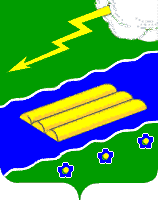 	______________________________	указывается Ф.И.О физического лица,	______________________________	адрес регистрации, полное наименование	______________________________	организации, юридический адресУВЕДОМЛЕНИЕоб отказе в выдаче разрешения на отклонение от предельных параметров разрешенного строительства, реконструкции объектов капитального строительстваУправление инфраструктурного развития Администрации Вилегодского муниципального округа, руководствуясь статьей 40 Градостроительного кодекса Российской Федерации от 29.12.2004 № 190-ФЗ, уведомляет Вас об отказе в выдаче разрешения на отклонение от предельных параметров разрешенного строительства, реконструкции объектов капитального строительства «__________________________________________________»,                                               указывается наименование объекта капитального строительстварасположенного по адресу: _____________________________________________________,_____________________________________________________________________________указывается почтовый адрес объекта капитального строительстваОснования для отказа: __________________________________________________________Первый заместитель главы администрации,начальник Управления инфраструктурного развития    ______________/________________                                                                                                                           подпись                   расшифровкаУведомление получил:_____________________________________________________________________________Ф.И.О. физического лица, либо Ф.И.О. его представителя/Ф.И.О. руководителя организации________________________                                                             «___» ___________ 20__ г.                      подпись                                                                                                           дата полученияУТВЕРЖДЕНпостановлением АдминистрацииВилегодского муниципального округаот 15.04.2021 № 68-нпПриложение № 1к административному регламенту предоставления муниципальной услуги«Выдача разрешения на отклонение от предельных параметров разрешенного строительства, реконструкции объектов капитального строительства, расположенных на территории Вилегодского муниципального округа»                               Форма (образец) заявленияПредседателю комиссии по землепользованию и застройке Вилегодского муниципального округаул. Советская, д. 32, с. Ильинско-Подомское, Вилегодский район, Архангельская область, 165680от для физических лиц Ф.И.О. полностью: _____________________________________________________________________________________________________________________________________________документ, удостоверяющий личность Заявителя (представителя Заявителя):_____________________________________________________________________________________________________________________________________________(вид документа, серия, номер, кем и когда выдан)Почтовый адрес:________________________________________________________________________________Телефон:_________________________________Электронная почта: _______________________для юридических лиц______________________________________________________________________________________________(полное наименование организации от организационно-правовой формы)в лице: ______________________________________________________________________________________________(ФИО руководителя  или уполномоченного лица)документ удостоверяющий личность Заявителя (представителя Заявителя): __________________________________________________________________________________________________________________________________________________(вид документа, серия номер, кем и когда выдан)ИНН __________________________________________ОГРН _________________________________________Место нахождения:_____________________________________________________________________________________________________________________________________________Почтовый адрес:_____________________________________________________________________________________________________________________________________________Телефон (факс): _________________________________Электронная почта: ______________________________ЗАЯВЛЕНИЕо выдаче разрешения на отклонение от предельных параметров разрешенного строительства, реконструкции объектов капитального строительстваНа основании части 1 статьи 40 Градостроительного кодекса Российской Федерации прошу (-сим) предоставить разрешение на отклонение от предельных параметров разрешенного строительства на отклонение от предельных параметров реконструкции(не нужное зачеркнуть)объекта (-ов) капитального строительства______________________________________________________________________________________________________________________________________________________________________________________________________________________________________,(полное наименование объекта (-ов) капитального строительства) расположенного (-ых) на земельном (-ых) участке (-ах), по адресу:__________________________________________________________________________________________________________________________________________________________с кадастровым (-ми) номером (-ами)__________________________________________________________________________________________________________________________________________________________площадью____________________________________________________________________вид разрешенного использования земельного (-ых) участка (-ов)__________________________________________________________________________________________________________________________________________________________(указывается существующий вид использования земельного участка в соответствиис правоудостоверяющими документами)(напротив выбранных сведений проставить знак «V»)Обоснование запрашиваемого разрешения на отклонение от предельных параметров разрешенного строительства, реконструкции объектов капитального строительства_______________________________________________________________________________________________________________________________________________________________________________________________________________________________________Сведения о запрашиваемых отклонениях от предельных параметров разрешенного строительства, реконструкции объектов капитального строительства (указать нужное):1.Предельные параметры площади земельного участкаустановление минимальной площади земельного участка _________ кв. метров;установление максимальной площади земельного участка ________ кв. метров. 2. Процент застройки в границах земельного участка:установление максимального процента застройки земельного участка ____________ процентов;установление минимального процента застройки земельного участка ____________ процентов.3. Предельное количество этажей:установление предельного количества надземных этажей _____________.4. Предельная высота объекта:Установление предельной высоты объекта _________________ метров.5. Минимальные отступы зданий, строений, сооружений от границ земельных участков уменьшение отступа от границ земельного участка со стороны (указать ориентир)___________________до_____________________ метров_______________________________________________________________________________________________________________________________;6. Минимальная доля озеленённой территории земельного участка:установление доли озелененной территории земельного участка __________ процентов________7. Иные показатели____________________________________________________________________________________________________________________________________________________________________________________________________________________________________________________________________________________________________________________Результаты предоставления муниципальной услуги прошу предоставить (нужное отметить): лично в Администрации Вилегодского муниципального округа;почтовым отправлением;в форме электронного документа.Приложение (перечень): на _____ л. в _____ экз.1.___________________________________________________________________________2.___________________________________________________________________________3.___________________________________________________________________________Все графы заявления должны быть заполнены или должен стоять прочерк.Подписывая настоящее заявление, я даю согласие на обработку (сбор, систематизацию, накопление, хранение, уточнение, использование, распространение) персональных данных Заявителя (представителя Заявителя), содержащихся в настоящем заявлении и прилагаемых к нему документах, для целей размещения в системе электронного делопроизводства и документооборота.Предупрежден (-а) о возможном отказе в предоставлении услуги.Заявитель:«__» __________ 20____ г._____________Приложение № 2к административному регламентупредоставления муниципальной услуги«Выдача разрешения на отклонение от предельных параметров разрешенного строительства, реконструкции объектов капитального строительства, расположенных на территории Вилегодского муниципального округа»